Задание № 1 (множества)  1. Постройте диаграммы Эйлера-Венна для операций над тремя множествами, используя следующие  выражения.. 2. Используя диаграммы Эйлера-Венна, докажите справедливость  заданных выражений для операций на двух или трех множествах, постройте диаграммы последовательно для операций правой и левой частей  уравнения.Задание № 2  (логика Буля)1. Преобразуйте логические выраженияразложите на  конституенты нуля и единицы, представьте таблицей состояний и матрицей Карно. 2.  По заданным диаграммам Эйлера-Венна представьте логические функции в виде СДНФ и СКНФ. Составьте для этих функций таблицы истинности и матрицы Карно. Произведите минимизацию функций методом матриц Карно.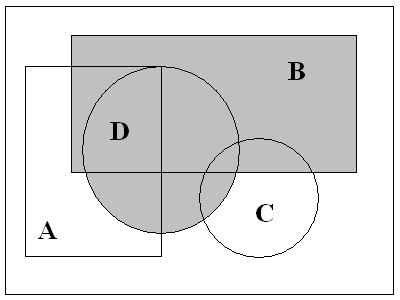 		4			3. Произведите упрощение заданных логических выражений, используя законы логики Буля. С помощью таблиц истинности сравните упрощенное выражение с исходным.4. Произведите минимизацию булевой функции, заданной десятичным эквивалентом, методом матриц Карно. Y1 = {1,3,6,10,11,15,20,21,22,24,26,27};	YФ = {0,5,8,9, 12,13,23,25,29,30,31}.